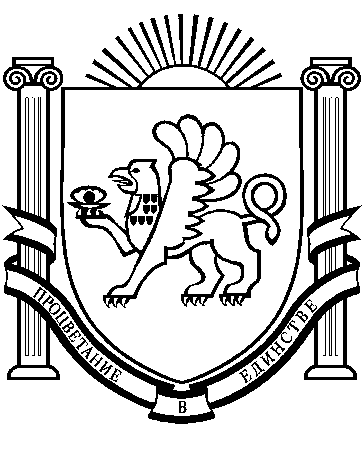 РЕСПУБЛИКА  КРЫМРАЗДОЛЬНЕНСКИЙ  РАЙОНАДМИНИСТРАЦИЯ БОТАНИЧЕСКОГО СЕЛЬСКОГО ПОСЕЛЕНИЯПОСТАНОВЛЕНИЕ20 ноября  2017 г.             с. Ботаническое                                № 171О назначении публичных слушаний по проекту решения Ботанического сельского совета «О внесении изменений в Правила благоустройства и санитарного содержания территории Ботанического сельского поселения, утвержденные решением 18 сессии 1 созыва Ботанического сельского совета             № 5 от 17.04.2015»        В соответствии с п.3 ст.28 Федерального закона от 06.10.2003г.  № 131-ФЗ «Об общих принципах организации местного самоуправления в Российской Федерации», п.5. ст.27 Закона Республики Крым от 08.08.2014 № 54-ЗРК «Об основах местного самоуправления в Республике Крым»,  Уставом муниципального образования Ботаническое  сельское поселение Раздольненского района Республики Крым, Регламентом Ботанического сельского совета, Положением о публичных слушаниях в муниципальном образовании Ботаническое сельское поселение, утвержденным решением Ботанического сельского совета 1 созыва от 02.10.2014 года № 3, с изменениями и дополнениями, в целях обеспечения участия населения муниципального образования Ботаническое сельское поселение в решении вопросов местного значения,  постановляю:1. Вынести на публичные слушания проект решения Ботанического сельского совета «О внесении изменений в Правила благоустройства и санитарного содержания территории Ботанического сельского поселения, утвержденные решением 18 сессии 1 созыва Ботанического сельского совета № 5 от 17.04.2015» (Приложение 1).2. Назначить публичные слушания в муниципальном образовании Ботаническое сельское поселение Раздольненского района Республики Крым по вопросу рассмотрения проекта решения Ботанического сельского совета Раздольненского района Республики Крым «О внесении изменений в Правила благоустройства и санитарного содержания территории Ботанического сельского поселения, утвержденные решением 18 сессии 1 созыва Ботанического сельского совета № 5 от 17.04.2015».3. Определить дату проведения публичных слушаний по вопросу рассмотрения проекта решения Ботанического сельского совета Раздольненского района Республики Крым  «О внесении изменений в Правила благоустройства и санитарного содержания территории Ботанического сельского поселения, утвержденные решением 18 сессии 1 созыва Ботанического сельского совета             № 5 от 17.04.2015»  на 15 декабря 2017 года в 15-00 по адресу: Республика Крым, Раздольненский район, с. Ботаническое, ул. Победы,1 А, здание сельского совета.4. Определить перечень вопросов, выносимых на публичные слушания по вопросу рассмотрения проекта решения Ботанического сельского совета Раздольненского района Республики Крым «О внесении изменений в Правила благоустройства и санитарного содержания территории Ботанического сельского поселения, утвержденные решением 18 сессии 1 созыва Ботанического сельского совета № 5 от 17.04.2015»  (Приложение 2).5. Утвердить Порядок учета предложений по проекту решения Ботанического сельского совета «О внесении изменений в Правила благоустройства и санитарного содержания территории Ботанического сельского поселения, утвержденные решением 18 сессии 1 созыва Ботанического сельского совета № 5 от 17.04.2015» и порядок участия граждан в обсуждении указанного документа (приложение 3).Утвердить:6.1. Комиссию по организации и проведению публичных слушаний (Приложение 4)6.2.Информационное сообщение о проведении публичных слушаний (Приложение № 5)7. Утвердить Порядок проведения публичных слушаний по проекту решения Ботанического сельского совета «О внесении изменений в Правила благоустройства и санитарного содержания территории Ботанического сельского поселения, утвержденные решением 18 сессии 1 созыва Ботанического сельского совета             № 5 от 17.04.2015» (Приложение 6).8. Комиссии по организации и проведению публичных слушаний:- осуществить организацию и проведение публичных слушаний в соответствии с Положением об  организации и проведении    публичных    слушаний  в муниципальном образовании Ботаническое сельское поселение Раздольненского района Республики Крым, утвержденным решением Ботанического сельского совета от 02 октября 2014 года № 3.- обнародовать настоящее постановление и проект вносимых изменений в Правила благоустройства и санитарного содержания территории Ботанического сельского поселения, утвержденные решением 18 сессии 1 созыва Ботанического сельского совета № 5 от 17.04.2015», путем размещения на информационном стенде в административном  здании Ботанического сельского поселения по адресу: с. Ботаническое, ул.Победы,1 А.9. Разместить данное постановление о назначении публичных слушаний  по проекту решения Ботанического сельского совета Раздольненского района Республики Крым «О внесении изменений в Правила благоустройства и санитарного содержания территории Ботанического сельского поселения, утвержденные решением 18 сессии 1 созыва Ботанического сельского совета             № 5 от 17.04.2015»» на информационном стенде Администрации Ботанического сельского поселения по адресу: Республика Крым, Раздольненский район,                        с. Ботаническое, ул.Победы,1А.10. Установить, что предложения и рекомендации граждан по внесению изменений в Правила благоустройства и санитарного содержания территории Ботанического сельского поселения, утвержденные решением 18 сессии 1 созыва Ботанического сельского совета № 5 от 17.04.2015  принимаются с 20.11.2017  по 15.12.2017  (ежедневно, кроме субботы и воскресенья с 8-00 до 12-00 и с 13-00 до 17-00);   в письменном виде как лично так и по почте по адресу: 296213, Республика Крым, Раздольненский район, с. Ботаническое, ул. Победы,1А.11.Разместить на информационных стендах населенных пунктов Ботанического сельского поселения информационное сообщение о проведении публичных слушаний и заключение по результатам  публичных слушаний.12. Контроль за выполнением настоящего постановления оставляю за собой.Председатель Ботаническогосельского совета – глава администрации Ботанического сельского поселения                                              М.А. ВласевскаяПриложение 2 к постановлению администрации   Ботанического сельского поселения от 20.11.2017 № 171Переченьвопросов, выносимых на публичные слушания по проекту решения Ботанического сельского совета Раздольненского района Республики Крым«О внесении изменений в Правила благоустройства и санитарного содержания территории Ботанического сельского поселения, утвержденные решением 18 сессии 1 созыва Ботанического сельского совета № 5 от 17.04.2015»1. Порядок содержания и эксплуатации объектов благоустройства.2. Содержание строительных площадок.3. Установка урн.4. Сбор и вывоз отходов производства и потребления.5. Содержание контейнерных площадок6. Сбор и вывоз жидких бытовых отходов (ЖБО).7. Порядок содержания зеленых насаждений8. Ответственность за сохранность зеленых насаждений.10. Порядок размещения и эксплуатации рекламно-информационных элементов на территории Ботанического сельского поселения11. Строительство, установка и содержание малых архитектурных форм, элементов внешнего благоустройства, точек выездной, выносной и мелкорозничной торговли.12. Общие требования к состоянию общественных пространств, состоянию и облику зданий, к имеющимся в сельском поселении объектам благоустройства и их отдельным элементам13. Порядок строительства (ремонта) подземных коммуникаций, капитального ремонта улиц, тротуаров и других видов земляных работ на территории Ботанического  сельского поселения14. Требования по благоустройству при проведении земляных работ15.Содержание животных и птицы на территории Ботанического сельского поселения.16. Освещение территории Ботанического сельского поселения.17. Порядок и механизмы общественного участия в процессе благоустройства  18. Особые требования к доступности сельской среды для маломобильных групп населения19. Порядок составления дендрологических планов20.Порядок контроля за соблюдением правил благоустройства.Приложение  3 к постановлению администрации   Ботанического сельского поселения от   20.11.2017  № 171Порядокучета предложений по проекту решения Ботанического сельского совета   «О внесении изменений в Правила благоустройства и санитарного содержания территории Ботанического сельского поселения, утвержденные решением 18 сессии 1 созыва Ботанического сельского совета № 5 от 17.04.2015» и порядок участия граждан в обсуждении указанного документа1. Общие положения1.1. Порядок учета предложений по проекту решения Ботанического сельского совета «О внесении изменений в Правила благоустройства и санитарного содержания территории Ботанического сельского поселения, утвержденные решением 18 сессии 1 созыва Ботанического сельского совета № 5 от 17.04.2015», (далее - Проект) и порядок участия граждан в обсуждении указанного документа разработаны в соответствии со статьей 28 и статьей 46 Федерального закона от 06.10.2003 №131-ФЗ «Об общих принципах организации местного самоуправления в Российской Федерации. Учет предложений по данному Проекту и участие граждан в обсуждении указанного Проекта направлены на реализацию прав по осуществлению местного самоуправления граждан, постоянно или преимущественно проживающих на территории муниципального образования Ботаническое сельское поселение Раздольненского района  Республики Крым и обладающих избирательным правом. 1.2. Обсуждение указанного Проекта реализуется посредством проведения по нему публичных слушаний в соответствии с Положением об организации и проведении публичных слушаний в муниципальном образовании Ботаническое сельское поселение Раздольненского района Республики Крым, утвержденным решением Ботанического сельского совета от 02.10.2014г. № 3. 1.3. В целях привлечения граждан, проживающих на территории Ботанического сельского поселения Раздольненского района  Республики Крым, к обсуждению Проекта и более полного учета поступивших в порядке обсуждения предложений, замечаний и поправок к Проекту, они подлежат размещению на информационном стенде в здании администрации Ботанического сельского поселения по адресу:        с. Ботаническое, ул.Победы, 1 А не позднее, чем за 7 дней до дня проведения публичных слушаний. 2. Порядок учета предложений по Проекту.2.1. Предложения по Проекту вносят субъекты правотворческой инициативы. Субъектами правотворческой инициативы по внесению предложений о дополнениях и изменениях в данный Проект являются депутаты Ботанического сельского совета, председатель Ботанического сельского  совета - глава администрации Ботанического сельского поселения, граждане либо инициативная группа граждан, обладающих избирательным правом. 2.2. Мнение жителей Ботанического сельского поселения по данному Проекту, выявленное в ходе публичных слушаний, носит рекомендательный характер для Ботанического сельского совета. 2.3. Предложения о дополнениях и изменениях в Проект должны соответствовать Конституции Российской Федерации, требованиям Федерального закона от 06.10.2003 № 131-ФЗ «Об общих принципах организации местного самоуправления в Российской Федерации», федеральному законодательству, и законам Республики Крым. 2.4. Предложения о дополнениях и изменениях в Проект в виде конкретных норм должны обеспечивать однозначное толкование положений Проекта и не допускать противоречий либо несогласованности с иными положениями проекта. 2.5. Предложения направляются в срок не позднее 3-х рабочих дней до дня проведения публичных слушаний в администрацию Ботанического сельского поселения по адресу: 296213, Республика Крым, Раздольненский район, с.Ботаническое, ул.Победа, 1 А. Предложения могут быть представлены как лично, так и по почте по указанному адресу. На конверте необходимо сделать пометку: «Об утверждении отчета об исполнении бюджета Ботанического сельского поселения Раздольненского района Республики Крым за 2016 год»В индивидуальных предложениях граждан должны быть указаны фамилия, имя, отчество, дата рождения, адрес места жительства и личная подпись гражданина. Коллективные предложения граждан принимаются с приложением протокола собрания граждан с указанием фамилии, имени, отчества, даты рождения, адреса места жительства лица, которому доверено представлять вносимые предложения. Анонимными признаются предложения граждан, не содержащие каких-либо сведений из перечисленных ниже: фамилия, имя, отчество, дата рождения, адрес места жительства. 2.6. По просьбе граждан, направивших предложения по Проекту им сообщается в письменной или устной форме о результатах рассмотрения их предложений. 2.7. Предложения о дополнениях и изменениях в Проект, признанные соответствующими требованиям, предъявляемым настоящим Порядком, подлежат изучению, анализу, обобщению в течение не более одного рабочего дня после дня окончания приема предложений. 2.8. Предложения по Проекту, внесенные с нарушением порядка, сроков и формы, предусмотренных настоящим Порядком, учету и рассмотрению не подлежат. К итоговому проекту решения для рассмотрения на заседании Ботанического сельского совета вопроса о принятии Проекта обязательно прилагаются: - сводная таблица предложений конкретно по каждому разделу (главе, статье, пункту), в которые предлагается внести изменения; - итоговый документ публичных слушаний по рассматриваемому Проекту. 2.10. Ботанический сельский совет рассматривает указанный проект решения на заседании Ботанического сельского совета в порядке, установленном действующим законодательством. 3. Порядок участия граждан в обсуждении Проекта.3.1. Участие граждан в обсуждении предложенного Проекта может осуществляться на собраниях граждан по месту жительства, месту работы во внерабочее время, на заседаниях, проводимых органами и организациями, на публичных слушаниях. Принятые в результате обсуждения на указанных собраниях, заседаниях предложения направляются в администрацию Ботанического сельского поселения по адресу: 296213, Республика Крым, Раздольненский район, с.Ботаническое, ул.Победы, 1А, подлежат рассмотрению в соответствии с настоящим Порядком. 3.2. Граждане, а также учреждения и организации вправе участвовать в обсуждении предложенного Проекта на публичных слушаниях, проводящийся в соответствии с Положением об организации и проведении публичных слушаний в муниципальном образовании Ботаническое сельское поселение Раздольненского района Республики Крым.Приложение  4 к постановлению администрации   Ботанического сельского поселения    от   20.11.2017  № 170Состав комиссиипо организации и проведению  публичных слушаний по обсуждению проекта решения Ботанического сельского совета   «О внесении изменений в Правила благоустройства и санитарного содержания территории Ботанического сельского поселения, утвержденные решением 18 сессии 1 созыва Ботанического сельского совета № 5 от 17.04.2015»Приложение  6 к постановлению администрации Ботанического сельского поселения от 20.11.2017 № 171Порядокпроведения публичных слушаний по проекту совета   «О внесении изменений в Правила благоустройства и санитарного содержания территории Ботанического сельского поселения, утвержденные решением 18 сессии 1 созыва Ботанического сельского совета № 5 от 17.04.2015»Регистрация участников публичных слушаний с 14:00 до 15:00 часов.Открытие публичных слушаний председательствующим.Оглашение повестки дня и сведений о прибывших на публичные слушания.Выступление по проекту внесения изменений в Правила благоустройства и санитарного содержания территории Ботанического сельского поселения, утвержденные решением 18 сессии 1 созыва Ботанического сельского совета № 5 от 17.04.2015 (Власевской М.А.)Ответы на вопросы по выступлению.Запись для участия в прениях.Составление списка участников прений членами рабочей группы.Предоставление слова для участия в прениях.Зачитывание итогового документа председательствующим. Утверждение итогового документа публичных слушаний (голосование зарегистрировавшихся участников публичных слушаний). При наличии замечаний и предложений к итоговому  документу, проведение голосования по каждому такому замечанию и предложению.  Формирование проекта заключения о результатах публичных слушаний с учетом принятых замечаний и предложений.Приложение  5к постановлению администрации Ботанического сельского поселения от20.11.2017  № 171СООБЩЕНИЕ О ПРОВЕДЕНИИ ПУБЛИЧНЫХ СЛУШАНИЙАдминистрация Ботанического сельского поселения Раздольненского района Республики Крым в целях соблюдения прав и законных интересов населения Ботанического сельского поселения, для обеспечения доступа к информации по вопросу рассмотрения проекта решения Ботанического сельского совета «О внесении изменений в Правила благоустройства и санитарного содержания территории Ботанического сельского поселения, утвержденные решением 18 сессии 1 созыва Ботанического сельского совета № 5 от 17.04.2015» информирует о проведении публичных слушаний.1. Дата, время и место проведения публичных слушаний:15 декабря 2017 года в 15.00 в здании  Администрации Ботанического сельского поселения по адресу: Республика Крым, Раздольненский район, с. Ботаническое, ул. Победы,1А, актовый зал.2. Повестка слушаний:Обсуждение проекта решения Ботанического сельского совета «О внесении изменений в Правила благоустройства и санитарного содержания территории Ботанического сельского поселения, утвержденные решением 18 сессии 1 созыва Ботанического сельского совета № 5 от 17.04.2015»3. Порядок приема предложений (учета мнений):- предложения по вопросу, вынесенному на публичные слушания, принимаются в  администрации Ботанического сельского поселения  с 20 ноября  2017 года по 14 декабря 2017 года по рабочим дням с 08.00 до 17.00 (перерыв с 12.00 до 13.00) по адресу: Республика Крым, Раздольненский район, с. Ботаническое, ул. Победы,1А, регистрируются и передаются в Комиссию по организации и проведению публичных слушаний;- предложения по вопросу публичных слушаний принимаются лично от каждого гражданина в письменном виде с указанием фамилии, имени, отчества, паспортных данных, адреса проживания.4. Публичные слушания проводятся с участием:- граждан, проживающих на территории Ботанического сельского поселения,  применительно к которой осуществляется подготовка публичных слушаний;5. Телефон для справок: 93-6426. Контактное лицо: Шолудько Наталья НиколаевнаПредседатель комиссии -Власевская Мила Анатольевна, председатель Ботанического сельского совета - глава администрации Ботанического сельского поселенияЗаместитель председателя –Шолудько Наталья Николаевна, директор МКУ «УОДОМС Ботанического сельского поселения» Секретарь комиссии - Петрова Ирина Леоновна, заведующий сектором по вопросам финансов, бухгалтерского учета и муниципальным услугам администрации Ботанического сельского поселенияЧлены комиссии:Шевченко Олег Анатольевич - заместитель главы администрации Ботанического сельского поселенияГречухин Олег Николаевич - депутат Ботанического сельского совета, член  постоянной комиссии по бюджету, налогам, муниципальной собственности, земельным и имущественным отношениям, социально-экономическому развитиюВовкодав Светлана Валерьевна -депутат Ботанического сельского совета 